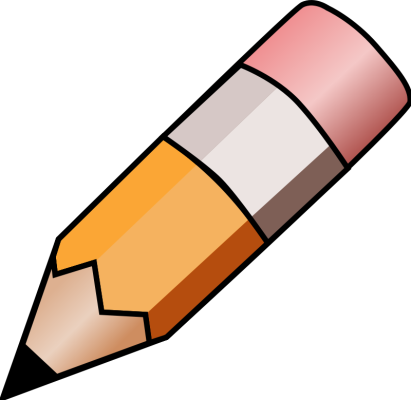 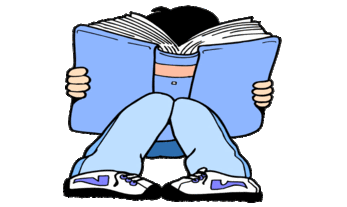 YEAR 5 HOME LEARNING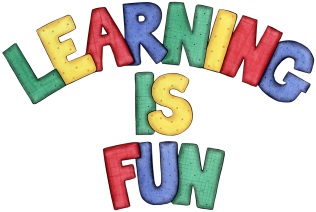 YEAR 5 HOME LEARNINGDate Set16.11.18Date Due23.11.18MathleticsThis week will be focussing on statictics. All activities can be found on the following website: http://uk.mathletics.com/  Every child has their username and passwords in their reading records.SpellodromeWritingThis week children will be focusing on words with the suffixes: -I and eSpelling can also be found on http://www.spellodrome.com.au/#/home deceiveconceivereceiveperceiveceilingdeceitfulconceitreceiptdeceitconceitedreceivingconceivablereceivedpiecemenacesuccessfleecyexercisecinemacenturyWriting task – Due 21.11.18“THE TOWN… IT’S… IT’S… STARTING TO COLLAPSE AND FLOAT AWAY!” screamed Milly, as she stared in shock at the quickly disappearing town of Willow. “What are we going to do?!” questioned Matt, with a worried expression, frozen to the spot, helpless.Complete the story using:parenthesisrelative clausesimilesadjectives that are emotive.ReadingRecommended daily reading time:KS2 40 minutes.Home Learning ProjectDate Set:                                      Date Due:GreekPlease go to Greek Class Blog for Greek Home LearningGreek Class - St Cyprian's Greek Orthodox Primary Academy